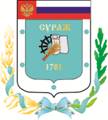 Контрольно-счетная палата Суражского муниципального района243 500, Брянская область, г. Сураж, ул. Ленина, 40  Тел. (48330) 2-11-45, E-mail:c.palata@yandex.ruЗаключениеКонтрольно-счетной палаты Суражского муниципального района на годовой отчет об исполнении бюджета муниципального образования «город Сураж» за 2019 год»        22 апреля 2020 года                                                                                     г. Сураж1. Основание для проведения экспертно-аналитического мероприятия: пункт 1.3.2 плана работы Контрольно-счетной палаты Суражского муниципального района на 2019 год, утвержденного Приказом Контрольно-счетной палаты Суражского муниципального района от 27 декабря 2019 года № 14, Положением «О Контрольно-счетной палате», принятым согласно решения Суражского районного Совета народных депутатов №59 от 26.12.2014г., приказ № 6 от 30.03.2020 года о проведении экспертно-аналитического мероприятия. 2. Предмет экспертно-аналитического мероприятия: годовой отчет об исполнении бюджета муниципального образования «город Сураж», бюджетная отчетность главного администратора средств местного бюджета и иные документы, содержащие информацию об исполнении бюджета указанного муниципального образования за 2019 год. 3. Объект экспертно-аналитического мероприятия: муниципальное образования «город Сураж».4. Цели и вопросы экспертно-аналитического мероприятия:4.1. Цель 1. Оценить основные показатели бюджетной отчетности.Вопросы:4.1.1. Провести анализ исполнения бюджета в разрезе доходных источников.4.1.2. Провести анализ исполнения бюджета по расходам:по разделам и подразделам бюджетной классификации;по ведомственной структуре расходов.4.1.3. Анализ формирования и расходования средств дорожного фонда. 4.1.4. Провести анализ дефицита (профицита) бюджета и источников финансирования дефицита бюджета.4.1.5. Провести анализ состояния внутреннего долга муниципального образования.4.1.6. Провести анализ состояния дебиторской и кредиторской задолженности.4.1.7. Провести анализ движения нефинансовых активов.4.1.8. Провести анализ программной части бюджета.4.1.9. Провести анализ расходов бюджетных учреждений.4.2. Цель 2. Определить полноту бюджетной отчетности, ее соответствие требованиям нормативных правовых актов.Вопросы:4.2.1. Провести проверку представленных форм бюджетной отчетности 
на соответствие требованиям Инструкции о порядке составления и представления годовой, квартальной и месячной отчетности об исполнении бюджетов бюджетной системы Российской Федерации.4.2.2. Провести анализ соответствия структуры и бюджетной классификации параметрам, которые применялись при утверждении бюджета на отчетный финансовый год.4.3. Цель 3. Определить соблюдение органами местного самоуправления мер, установленных статьей 136 Бюджетного кодекса Российской Федерации.Вопросы:4.3.1. Провести проверку соблюдения установленных ограничений по осуществлению расходов, не связанных с решением вопросов, отнесенных к полномочиям соответствующих органов местного самоуправления.4.4. Цель 4. Оценить итоги внешней проверки в сравнении с предыдущей внешней проверкой.4.4.1. Провести сравнительный анализ итогов настоящей внешней проверки с результатами предыдущей внешней проверки.5. Исследуемый период:  2019 год.6. Сроки проведения экспертно-аналитического мероприятия: основной этап с 5 апреля по 20 апреля 2020 года.7. Результаты экспертно-аналитического мероприятия:Годовая бюджетная отчётность представлена в Контрольно-счетную палату в срок, установленный частью 3 статьи 264.4. Бюджетного кодекса Российской Федерации. Одновременно с годовым отчетом об исполнении бюджета были представлены:- проект Решения Совета народных депутатов города Суража «Об утверждении  отчёта  об   исполнении бюджета муниципального образования «город Сураж» за 2019 год»;- пояснительная записка;- отчет об использовании бюджетных ассигнований  дорожного фонда поселения.  Представленный к проверке проект Решения «Об утверждении отчета об исполнении бюджета муниципального образования «город Сураж» за 2019 год» соответствует статье 264.6. Бюджетного кодекса РФ. Первоначально бюджет поселения на 2019 год был утвержден Решением Совета народных депутатов города Суража от 27.12.2018г. №195 «О бюджете муниципального образования «город Сураж» на 2019 год и плановый период 2020 и 2021 годов»:- по доходам в сумме 37167,4 тыс. рублей;- по расходам в сумме 37167,4 тыс. рублей;- дефицит местного бюджета в сумме 0,0 рублей. В процессе исполнения бюджета в порядке законодательной инициативы 3  раза вносились изменения и дополнения в решение о бюджете в том числе: (тыс. руб.)Изменения в Решение о бюджете были связаны необходимостью отражения в доходах и расходах бюджета поселения  межбюджетных трансфертов, полученных из других бюджетов бюджетной системы Российской Федерации;  поступлением в отчетном периоде собственных доходов сверх утвержденного плана и др.Соответствие принципу   открытости,  определенному  Бюджетным  кодексом  Российской  Федерации (статья 36), обеспечено  официальное  опубликование  всех изменений бюджета в  Сборнике муниципально-правовых актов муниципального образования «город Сураж».  Изменения основных характеристик расходной  и доходной части бюджета поселения 2019 года влияли на сбалансированность и устойчивость бюджетной системы поселения, сокращение дефицита бюджета, адресного решения социальных проблем.Исполнение бюджета в 2019 году осуществлялось на основании положений Бюджетного кодекса Российской Федерации, Федерального закона от 06.10.2003 г. № 131-ФЗ «Об общих принципах организации местного самоуправления в Российской Федерации», Положения о бюджетном процессе и иных нормативных правовых актах муниципального образования «город Сураж», регулирующих бюджетные отношения.Организация исполнения бюджета и подготовка отчета об его исполнении возложена на администрацию Суражского района. При исполнении бюджета на 2019 год соблюдался принцип единства кассы и подведомственности финансирования расходов.Кассовое обслуживание исполнения бюджета и лицевые счета участнику бюджетного процесса в рамках их бюджетных полномочий открыты в отделе №24 Управления Федерального казначейства по Брянской области, что соответствует нормам статьи 220.1 Бюджетного кодекса Российской Федерации. В соответствии с требованиями статьи 217 и статьи 217.1 Бюджетного кодекса Российской Федерации исполнение бюджета поселения в 2019 году осуществлялось на основе сводной бюджетной росписи и кассового плана.Бюджетные полномочия главного распорядителя бюджетных средств, главного администратора доходов бюджета, главного администратора источников финансирования дефицита бюджета, получателя средств бюджета поселения осуществлялось администрацией Суражского района в соответствии с бюджетным законодательством. С учетом внесенных в бюджет изменений уточненный бюджет поселения на 2019 год утвержден по доходам в сумме 72949,6 тыс. рублей, по расходам в сумме 72913,3 тыс. рублей, с профицитом в объеме 36,3 тыс. рублей. В сравнении с первоначальными параметрами уточненные показатели доходов бюджета увеличены на 35782,2 тыс. рублей, или на 96,3 %, расходов – на 33509,5 тыс. рублей, или на 90,2 %, что обусловлено ростом налоговых, неналоговых и безвозмездных поступлений.Бюджет муниципального образования «город Сураж» за 2019 год исполнен по доходам в объеме 72991,7 тыс. рублей, или на 100,1% к уточненному годовому плану, по расходам – 70913,3 тыс. рублей, или на 96,9% к уточненному годовому плану, с профицитом в сумме  2314,8 тыс. рублей. (тыс. рублей)В 2019 году объем доходов выше уровня 2018 года на 23298,6 тыс. рублей, или на  46,9% в основном за счет безвозмездных поступлений и неналоговых доходов, объем расходов выше уровня 2018 года на 17145,9 тыс. рублей, или на 32,0%.  Остаток средств на счете бюджета поселения по состоянию на 01.01.2019 года составлял 586,0 тыс. рублей, по состоянию на 01.01.2020 года – 2900,9 тыс. рублей.  7.1.1. Провести анализ исполнения бюджета в разрезе доходных источников.Доходная часть бюджета поселения исполнена в сумме 72991,7 тыс. рублей, или 100,1 % уточненного плана. Формирование доходной части бюджета поселения в 2019 году осуществлялось в рамках Налогового и Бюджетного кодексов РФ и в соответствии с Федеральным законом от 06.10.2003 № 131-Ф3 «Об общих принципах организации местного самоуправления в Российской Федерации».Анализ исполнения доходной части бюджета муниципального образования «город Сураж» представлен в следующей таблице. (тыс. рублей)Внешней проверкой отмечено, что увеличение объема утвержденных доходов составило 196,3% от первоначально утвержденного объема. Отмечается увеличение плана поступлений неналоговых доходов к первоначально утвержденным на 159,8%, безвозмездных поступлений на 33383,0 тыс. рублей, или  в 169170,0 раза.В общем объеме доходов бюджета поселения за 2019 год удельный вес поступлений по группе «Налоговые и неналоговые доходы»  составляет 53,7%,  в  том  числе  налоговые  доходы 51,2%, неналоговые  доходы 2,5%. Удельный вес по группе «Безвозмездные поступления» составляет 46,3%. Отмечено, что первоначально утвержденный плановый показатель по доходам полученным в виде арендной платы за земельные участки, государственная собственность на которые не разграничена увеличен в 2,1 раза, что характеризует недостаточное качество прогнозирования доходных источников при формировании бюджета муниципального образования, и нарушает принцип достоверности бюджета, установленный статьей 37 Бюджетного кодекса Российской Федерации.В 2019 году объем собственных доходов составил 39224,2 тыс. рублей, или на 100,4% к уточненному годовому плану, удельный вес составляет 53,7%. Собственные доходы поселения образованы налоговыми и неналоговыми доходами.Объем поступивших налоговых доходов составил 37390,5 тыс. рублей, или 100,4 % от утвержденных назначений, удельный вес 51,2%.Основным налогом, которым в 2019 году обеспечено формирование собственных доходов муниципального образования является налог на доходы физических лиц – 16463,5 тыс. рублей, или 100,4%к плану. Удельный вес в категории налоговых доходов – 44,0%. Основные поступления по налогу обеспечивают следующие налогоплательщики: АО «Пролетарий», ГБУЗ «Суражская центральная районная больница», ООО «Брянская мясная компания».Земельного налога поступило 10716,6 тыс. рублей, или 100,6% от плана. Удельный вес в категории налоговых доходов – 28,7%. Налог на имущество физических лиц составил 7886,2 тыс. рублей, или 100,6% от плана. Удельный вес – 21,1% в налоговых доходах бюджета поселения.                  Акцизы по подакцизным товарам (продукции), производимым на территории РФ поступили в сумме 2323,2 тыс. рублей, или 99,2% от плана. Удельный вес – 6,2% в налоговых доходах бюджета поселения. Объем поступивших неналоговых доходов бюджета в 2019 году составил 1833,7 тыс. рублей или 100,6% к плановым назначениям. Удельный вес в объеме доходов за 2019 год – 2,5%. Неналоговые доходы поселения образованы доходами, получаемыми  в виде арендной платы за земельные участки, государственная собственность на которые не разграничена - 46,3% (848,6 тыс. рублей, или 100,4% к плану), Доходами от сдачи в аренду имущества, находящегося в оперативном управлении – 36,7% (673,4 тыс. рублей, или 100,5% к плану), от продажи земельных участков – 15,8% (288,9 тыс. рублей, или 101,4% к плану), Денежных взысканий (штрафы) – 0,8% (14,5 тыс. рублей, или 100,1% к плану), прочими поступлениями – 0,5%.Из бюджетов других уровней в 2019 году поступило финансовой помощи муниципальному образованию в объеме 33767,5 тыс. рублей, или 99,7% к плановым показателям, что составляет 46,3% от объема доходов. Кассовое исполнение обусловлено предоставлением на конкурсной основе субсидий на реализацию программ (проектов) инициативного бюджетирования и экономией бюджетных средств по результатам торгов.Дотации в 2019 году  не поступали.Субсидии бюджету муниципального образования перечислены в сумме 33682,3 тыс. рублей, или 99,7% от плана. Удельный вес в объеме безвозмездных поступлений – 99,7%. Субсидии представлялись на: - субсидии бюджетам городских поселений на софинансирование капитальных вложений в объекты муниципальной собственности – 3877,9 тыс. рублей;- субсидии бюджетам городских поселений на осуществление дорожной деятельности в отношении автомобильных дорог общего пользования, а также капитального ремонта и ремонта дворовых территорий многоквартирных домов, проездов к дворовым территориям многоквартирных домов населенных пунктов – 17578,8 тыс. рублей;- субсидии бюджетам городских поселений на реализацию программ формирования современной городской среды – 5915,3 тыс. рублей;- прочие субсидии бюджетам городских поселений – 6310,3 тыс. рублей;Объем полученных субвенций в 2019 году на выполнение передаваемых полномочий субъектов РФ составил 0,2 тыс. рублей (100,0% от плана) на выполнение передаваемых полномочий субъектов РФ.  Прочие безвозмездные поступления в бюджеты городских поселений за 2019 год поступили в объеме 85,0 тыс. рублей, 100,0% от плана, удельный вес в объеме безвозмездных поступлений – 0,3%.7.1.2. Провести анализ исполнения бюджета по расходам: по разделам и подразделам бюджетной классификации, по ведомственной структуре расходов.Расходная часть бюджета поселения за 2019 год исполнена в сумме 70676,9 тыс. рублей, или 96,9 % от плановых назначений. По сравнению с прошлым годом расходы увеличились на 132% причем увеличение наблюдается по всем разделам кроме раздела 10 «Социальная политика».Анализ исполнения расходной части бюджета сельского поселения в разрезе разделов, подразделов классификации расходов представлен в таблице. (тыс. рублей)Внешней проверкой отмечено увеличение объема утвержденных расходов на 35745,9 тыс. рублей, что соответствует 196,2% от первоначально утвержденного объема. Наибольшее увеличение к первоначальному плану наблюдается по подразделу 05 02 «Коммунальное хозяйство» на    14350,5 тыс. рублей, или в 10,0 раз, 04 09 «Дорожное хозяйство (дорожные фонды)» на 18790,5 тыс. рублей, или в 2,6 раза, Уменьшение запланированных расходов к первоначальному плану наблюдается только по подразделу 08 01 «Культура» на 204,5 тыс. рублей, или на 2,8%. Наибольший удельный вес в структуре расходов в 2019 году   заняли расходы по разделам 05 00 «Жилищно-коммунальное хозяйство» - 49,0% и 04 00 «Национальная экономика» - 40,4%.  Наименьший удельный вес заняли расходы по разделу 10 00 «Социальная политика» - 0,1% и 01 00 «ОБЩЕГОСУДАРСТВЕННЫЕ ВОПРОСЫ» -0,4%.По разделу 01 «Общегосударственные расходы» израсходовано средств бюджета поселения в сумме 280,7 тыс. рублей, что составляет 100 % к плану. Удельный вес расходов по данному разделу составил 0,4% в структуре расходов бюджета. По сравнению с 2018 годом  расходы по данному разделу увеличились на 280,0 тыс. рублей за счет  исполнения по подразделу 01 07 «Обеспечение проведение выборов и референдумов». Данные средства израсходованы:- 01 06 «Обеспечение деятельности финансовых, налоговых и таможенных органов и органов финансового (финансово-бюджетного) надзора» - 0,5 тыс. рублей в соответствии с заключенным соглашением;- 01 13 «Другие общегосударственные вопросы» - 0,02 тыс. рублей на осуществление отдельных государственных полномочий Брянской области по определению перечня должностных лиц местного самоуправления, уполномоченных составлять протоколы об административных правонарушениях.- 01 07 «Обеспечение проведение выборов и референдумов» в сумме 280,0 тыс. рублей.По разделу 04 «Национальная экономика» в 2019 году расходы исполнены в сумме 28553,7 тыс. рублей, что составляет 91,3% к утвержденным ассигнованиям.  Указанные расходы имеют удельный вес 40,4% в структуре расходов бюджета поселения. По сравнению с 2018 годом  расходы по данному разделу увеличились на 19,0%.По подразделу 04 08 «Транспорт» использовано средств бюджета в сумме 99,0 тыс. рублей, что соответствует уровню 2018 года. Данные средства использованы на компенсацию транспортным организациям части потерь в доходах и (или) возмещение затрат, возникающих в результате регулирования тарифов на перевозку пассажиров пассажирским транспортом по муниципальным маршрутам регулярных перевозок.По подразделу 04 09 «Дорожное хозяйство (дорожные фонды)» использовано средств бюджета в сумме 28449,7 тыс. рублей, или 93,1% от плана, что выше уровня 2018 года на 19,0%. Данные средства занимают 99,6% в разделе и использованы  на:1. Обеспечение сохранности автомобильных дорог местного значения и условий безопасности движения по ним– 9731,0 тыс. рублей, в том числе:- капитальный ремонт автомобильной дороги по пер. Коммунистический в г. Сураж Брянской области  – 1 205,3 тыс. рублей;- ремонт автомобильной дороги по ул. Плеханова в г. Сураж Брянской области  – 890,1 тыс. рублей;- ремонт автомобильных дорог в г. Сураж Брянской области – 941,6 тыс. рублей;- содержание автомобильных дорог общего пользования местного значения и сооружений на них  – 6 593,5 тыс. рублей;  - разработка проекта организации дорожного движения по автомобильным дорогам общего пользования местного значения г. Суража по ул.ул. Пионерская и Фрунзе – 26,0 тыс. рублей;- проверка сметной стоимости благоустройства пешеходного перехода по ул. Октябрьская,  д. 9а г. Суража Брянской области – 2,5 тыс.рублей;- проверка сметной стоимости ремонта автомобильной дороги по ул. Ворошилова (от ул. Красноармейской до ул. Ленина) в г. Сураж Брянской области  – 20,0 тыс. рублей;- проверка сметной стоимости ремонта автомобильной дороги по ул. Плеханова в г. Сураж Брянской области  – 12,1 тыс. рублей;- проверка сметной стоимости капитального ремонта автомобильной дороги по ул. Ворошилова до детского сада (2 этап) в г. Сураж Брянской области – 20,0 тыс. рублей;- проверка сметной стоимости капитального ремонта автомобильной дороги по пер. Коммунистический в г. Сураж Брянской области  – 20,0 тыс. рублей;    2. Обеспечение сохранности автомобильных дорог местного значения и условий безопасности движения по ним (государственная программа «Обеспечение реализации государственных полномочий в области строительства, архитектуры и развитие дорожного хозяйства Брянской области». Подпрограмма «Автомобильные дороги»  – 18718,6 тыс. рублей, в том числе:- капитальный ремонт автомобильной дороги по ул. Ворошилова до детского сада (2 этап) в городе Сураж Брянской области – 15 229,4 тыс. рублей (областной бюджет – 14 467,9 тыс. рублей, софинансирование из бюджета муниципального образования «город Сураж» – 761,5 тыс. рублей);- ремонт автомобильной дороги по ул. Ворошилова (от ул. Красноармейской до ул. Ленина) в городе Сураж Брянской области – 3 489,3 тыс. рублей (областной бюджет – 3 110,9 тыс. рублей; софинансирование из бюджета муниципального образования «город Сураж» – 163,7 тыс. рублей,+ 214,6 тыс. рублей);	Кассовое исполнение по подразделу составило 93,1 %, что обусловлено финансированием мероприятий за счет муниципального дорожного фонда не в полном объеме.По подразделу 04 12 «Другие вопросы в области национальной экономики» использовано средств бюджета в сумме 5,0 тыс. рублей (100,0% к плану), что ниже уровня 2018 в 23,4 раза.  Данные средства использованы на: Мероприятия в области строительства, архитектуры и градостроительства, в том числе:- поддержка малого и среднего предпринимательства – 5,0 тыс. рублей (мероприятия в рамках муниципальной программы «Развитие малого и среднего предпринимательства на территории муниципального образования «город Сураж» (2016-2020гг.)).В области  раздела 05 «Жилищно-коммунального хозяйство» расходы исполнены сумме 34642,9 тыс. рублей, что составило 99,7% к плановым назначениям. Удельный вес расходов по данному разделу составил 49,0% в общих расходах поселения. По сравнению с 2018 годом  расходы по данному разделу снизились на 150,1%. Расходование производилось по 3 подразделам: По подразделу 05 01 «Жилищное хозяйство» использовано средств бюджета в сумме 227,2 тыс. рублей, или 100% к плану, что ниже уровня 2018 года на 69%. Данные средства использованы на:- мероприятия в сфере жилищного хозяйства – 44,2 тыс. рублей (содержание муниципального жилищного фонда);- уплата взносов на капитальный ремонт многоквартирных домов за объекты муниципальной казны и имущества, закрепленного за органами местного самоуправления – 183,0 тыс. рублей (некоммерческая организация «Региональный фонд капитального ремонта многоквартирных домов Брянской области»);По подразделу 05 02 «Коммунальное хозяйство» использовано средств бюджета в сумме 15932,0 тыс. рублей, или 100% к плану, и  выше уровня 2018 года в 3,5 раза. Подраздел занимает удельный вес в разделе - 46%.  . Данные средства использованы на:1. Мероприятия по обеспечению населения бытовыми услугами – 1097,8 тыс. рублей (возмещение части затрат, возникающих при предоставлении услуг по помывке населения в городской бане, МУП «Благоустройство»);2. Софинансирование объектов капитальных вложений муниципальной собственности – 5 091,4 тыс. рублей, в том числе- строительство водопроводной сети к детскому саду по ул. Ворошилова в г. Сураж Брянской области – 99,4 тыс. рублей;- теплоснабжение общежития по ул. Фабричной, 2 гор. Сураж Брянской области – 2 292,7 тыс. рублей;- строительство канализационно-насосной станции по      ул. Ворошилова в г. Сураж Брянской области – 2 599,4 тыс. рублей;- строительство водопроводной сети по ул. Мельникова в     г. Сураж Брянской области – 99,8 тыс. рублей;3. Мероприятия в сфере коммунального хозяйства – 45,5 тыс. рублей, в том числе:- проверка сметной стоимости ремонта водопроводной сети по ул. 8 Марта в г. Сураж Брянской области – 3,4 тыс. рублей;- технологическое присоединение к КНС по ул. Ворошилова – 23,0 тыс. рублей;- согласование ПСД по подключению к системе теплоснабжения к общежитию по ул. Фабричная, д. 2 – 19,1 тыс. рублей;4. Софинансирование объектов капитальных вложений муниципальной собственности (Государственная программа «Обеспечение реализации государственных полномочий в области строительства, архитектуры и развитие дорожного хозяйства Брянской области». Подпрограмма «Развитие социальной и инженерной инфраструктуры Брянской области») – 4 082,0 тыс. рублей, в том числе:- газопровод по ул. Есенина в городе Сураже Брянской области  – 863,8 тыс. рублей (областной бюджет – 820,6 тыс.рублей, софинансирование из бюджета муниципального образования «город Сураж»  – 43,2 тыс. рублей);- газопровод по ул. Казачья в городе Сураже Брянской области – 1 875,5 тыс. рублей (областной бюджет  – 1 781 ,7 тыс. рублей, софинансирование из бюджета муниципального образования «город Сураж»   – 93 ,8 тыс. рублей);- строительство водопроводной сети по ул. Есенина в городе Сураже Брянской области – 397,3 тыс. рублей (областной бюджет – 377,4 тыс. рублей, софинансирование из бюджета муниципального образования «город Сураж» – 19,9 тыс. рублей);- строительство водопроводной сети по ул. Казачья в городе Сураже Брянской области – 945,4 тыс. рублей (областной бюджет – 898,1 тыс. рублей, софинансирование из бюджета муниципального образования «город Сураж» – 47,3 тыс. рублей);5.Приобретение специализированной техники для предприятий жилищно-коммунального комплекса (комбинированная дорожная машина) (государственная программа «Развитие топливно-энергетического комплекса и жилищно-коммунального хозяйства Брянской области») – 5 615,3 тыс. рубля (областной бюджет – 4 194,3 тыс. рублей, бюджет муниципального образования «город Сураж»  – 1 421,1 рубля)По подразделу 05 03 «Благоустройство» использовано средств бюджета в сумме 18483,7 тыс. рублей, или 99,4% от плана, что выше уровня 2018 года на 4,1%. Удельный вес подраздела в разделе 9 53,4%. Данные средства использованы на:1.Организация и обеспечение освещения улиц – 2000,0 тыс. рублей (субсидии МУП «Благоустройство»);2.Озеленение территории – 223,7 тыс. рублей;3. Организация и содержание мест захоронения (кладбищ) – 449,9 тыс. рублей;4. Мероприятия по благоустройству – 5682,5 тыс. рублей, в том числе:- проверка сметной стоимости благоустройства памятников в  г. Сураж Брянской области – 2,5 тыс. рублей;- проверка сметной стоимости благоустройства площади у дома культуры – 10,0 тыс. рублей;- проверка сметной стоимости благоустройства площади со стороны ул. Ленина и городского центра культуры – 10,0 тыс. рублей;- разработка ПСД по благоустройству общественной территории: «Воинское кладбище 300 советских воинов, погибших в 1943г. в боях с немецко-фашистскими захватчиками при освобождении города» – 99,8 тыс. рублей;- проверка сметной стоимости благоустройства общественной территории: «Воинское кладбище 300 советских воинов, погибших в 1943г. в боях с немецко-фашистскими захватчиками при освобождении города» – 10,0 тыс. рублей;- проверка сметной стоимости благоустройства территории, прилегающей к захоронению «Воинское кладбище 300 советских воинов, погибших в 1943г. в боях с немецко-фашистскими захватчиками при освобождении города» – 10,0 тыс. рублей;- проверка сметной стоимости ремонта покрытия из тротуарной плитки прилегающей территории к площади со стороны ул. Ленина и городского центра культуры в г. Сураж – 8,4 тыс. рублей;- проверка сметной стоимости ремонта покрытия из тротуарной плитки прилегающей территории к площади у дома культуры по ул. Ленина в  г. Сураж – 3,8 тыс. рублей;- диагностика и обследование технического состояния моста по ул. Фабричная в г. Сураж – 99 ,8 тыс. рублей;- строительство стелы «Сураж – город партизанской славы» – 1 113 ,3 тыс.рублей;- благоустройство г. Суража (субсидии МУП «Благоустройство»)– 4 115,0 тыс. рублей;- по решению суда  – 200,0 тыс. рублей;- реализация программ (проектов) инициативного бюджетирования (государственная программа «Региональная политика Брянской области) – 2 369,6 тыс. рублей (областной бюджет – 2 116,1тыс. рублей, бюджет муниципального образования «город Сураж» – 111,4 тыс. рубль, внебюджетные средства – 142,2 тыс. рублей (благоустройство территории, прилегающей к захоронению «Воинское кладбище 300 советских воинов, погибших в 1943г. в боях с немецко-фашистскими захватчиками при освобождении города»);	Кассовое исполнение по данному направлению расходов составило 95,3 %, что обусловлено экономией бюджетных средств по результатам торгов.- повышение энергетической эффективности и обеспечение энергосбережения  – 1 782,8 тыс. рублей (энергосервисный контракт по объекту: модернизация уличного освещения в городе Сураж»);- реализация программ формирования современной городской среды (государственная программа «Формирование современной городской среды Брянской области») – 5 975,1 тыс.рублей (федеральный бюджет – 5 856,2 тыс. рублей, областной бюджет – 59,1 тыс. рублей, бюджет муниципального образования «город Сураж»   –  59 ,8 тыс. рублей).В ходе внешней проверки исполнения бюджета муниципального образования «город Сураж» за 2018 год нарушен принцип результативности и эффективности использования бюджетных средств (ст. 34 БК РФ), выразившаяся в оплате за счет бюджетных средств административных штрафов в сумме 200,0 тыс. рублей.По разделу  08 «Культура, кинематография» исполнены расходы в сумме 7104,2 тыс. рублей, что составило 100,0 % к плановым значениям. Удельный вес расходов по данному разделу составил 10,1% в структуре расходов бюджета. По сравнению с 2018 годом  расходы по данному разделу увеличились на 111,8%. Средства расходовались по подразделу 08 01 «Культура» на:- субсидии МБУК «Суражская городская детская библиотека» – 3072,3 тыс. рублей.- субсидии МБУ «Суражский городской центр культуры»– 4031,9 тыс. рублей. По разделу  10 «Социальная политика» исполнены расходы в сумме 95,5 тыс. рублей, что составило 100,0 % к плановым значениям. Удельный вес расходов по данному разделу в структуре расходов бюджета составил 0,1%. По сравнению с 2018 годом  расходы остались на том же уровне. Данные средства расходовались по следующим подразделам:- подраздел 10 01 «Пенсионное обеспечение»: доплаты к пенсиям муниципальных служащих – 99,5 тыс. рублей. - подраздел 10 03 «Социальное обеспечение населения» - 0,0 тыс. рублей. Анализ исполнения бюджета в разрезе классификации операций сектора государственного управления (тыс. рублей)Наибольший удельный вес в разрезе экономических статей расходов в 2019 году составили расходы по коду КОСГУ 220 «Оплата работ, услуг» - 56,3% и КОСГУ 300 «Приобретение нефинансовых активов» -22,5%, по коду КОСГУ 240 «Безвозмездные перечисления организациям» - 20,4%.Анализ исполнения бюджета в разрезе экономических статей расходов выявил следующее. Расходы на оплату работ, услуг в 2019 году составили 39777,8 тыс. рублей, что на 119,8% выше уровня 2018 года.     Расходы на приобретение нефинансовых активов в 2019 году составили 15907,2 тыс. рублей, что в 3,8 раза  выше уровня 2018 года. 7.1.3.Анализ формирования и расходования средств дорожного фонда за 2019 год.В соответствии со ст. 179.4 Бюджетного кодекса РФ в муниципальном образовании «город Сураж» создан дорожный фонд, объем которого на 2019 год утвержден (с учетом изменений) в объеме 30569,7 тыс. рублей.Порядок формирования и использования бюджетных ассигнований дорожного фонда муниципального образования «город Сураж» утвержден решением Совета народных депутатов города Суража от 18.11.2013 г. №246.К проверке представлен Отчет об использовании средств дорожного фонда Муниципального образования «город Сураж» за 2019 год.За  2019 год поступило доходов на формирование дорожного фонда 30618,6                                                                                                   тыс. рублей:                                                                                                        тыс. рублей Внешней проверкой установлено, что остаток средств дорожного фонда на 01.01.2019 года составил 0,0 тыс. рублей. Анализ  расходования дорожного фонда за  2019 год представлен в тьаблице:тыс. рублейВнешней проверкой установлено, что остаток средств дорожного фонда на 01.01.2020 года составил 2168,9 тыс. рублей.7.1.4. Провести анализ дефицита (профицита) бюджета и источников финансирования дефицита бюджета.Решением Совета народных депутатов города Суража №195 от 27 декабря 2018 года  «О бюджете муниципального образования «город Сураж» на 2018 год» бюджет утвержден бездефицитным. В течение 2019 года в порядке законодательной инициативы в бюджет поселения 4 раза были внесены изменения.  В результате чего утвержден дефицит в сумме 586,0 тыс. рублей, при этом утверждены источники финансирования дефицита бюджета – изменение остатков на счетах по учету средств бюджета (остаток на 01.01.2019 года составил – 586,0 тыс. рублей). В соответствии с отчётом об исполнении бюджета за 2019г. бюджет исполнен с профицитом в объёме 2314,8 тыс. рублей. Параметры,  установленные ст. 92.1 Бюджетного кодекса РФ соблюдены.По состоянию на 01.01.2020 года остаток средств на счете бюджета составил 2900,9 тыс. рублей, увеличившись за отчетный период на 2314,9 тыс. рублей.7.1.4. Провести анализ состояния внутреннего долга муниципального образования.Пунктом 1 Решения Совета народных депутатов города Суража от 27.12.2018г. №195 «О бюджете муниципального образования «город Сураж» на 2019 год и плановый период 2020 и 2021 годов» показатель верхнего предела муниципального внутреннего долга поселения на 01.01.2020 года утвержден с нулевым значением. Согласно данным отчетности указанный показатель выполнен, внутренний долг отсутствует, муниципальные гарантии не предоставлялись.7.1.5. Провести анализ состояния дебиторской и кредиторской задолженности.Дебиторская задолженность по состоянию на 01.01.2019 года составила 20325,4 тыс. рублей, в течение отчетного периода задолженность увеличилась на 56454,4 тыс. рублей и на конец отчетного периода составила 76779,8 тыс. рублей, в том числе просроченная – 6055,9 тыс. рублей, долгосрочная – 15079,0 тыс. рублей. Задолженность сложилась по счетам:1 205 11 «Расчеты с плательщиками налоговых доходов» – 6044,0 тыс. рублей;1 205 21 «Расчеты по доходам от операционной аренды» – 40,6 тыс. рублей.1 205 23 «Расчеты по доходам от платежей при пользовании природными ресурсами» – 15037,9 тыс. рублей1 205 45 «Расчеты по доходам от прочих сумм принудительного изъятия»– 11,9 тыс. рублей1 205 51 Расчеты по поступлениям от других бюджетов бюджетной системы Российской Федерации.  – 55645,3тыс. рублейКредиторская задолженность на 01.01.2019 года сложилась по счету 1 205 00 в сумме 5170,8 тыс. рублей. В течение года она   увеличилась на 1007,0 тыс. рублей и составила на конец года - 6177,8 тыс. рублей, в том числе:- 1 201 11 «Расчеты с плательщиками налоговых доходов» - 6177,3 тыс. рублей- 1 205 45  «Расчеты по доходам от прочих сумм принудительного изъятия». - 0,5 тыс. рублей Просроченная кредиторская задолженность отсутствует.Согласно отчету о бюджетных обязательствах (ф. 0503128) бюджетные и денежные обязательства приняты в пределах утвержденных лимитов бюджетных обязательств в объеме 70676,9 тыс. рублей. Исполнение денежных обязательств за текущий период составило 70676,9 тыс. рублей, или 100,0 % принятых денежных обязательств.       7.1.7. Провести анализ движения нефинансовых активов.По данным формы 0503168 «Сведения о движении нефинансовых активов» нефинансовые активы поселения включают в себя стоимость основных средств и материальных запасов, в том числе:Остаток основных средств на начало и конец отчетного периода составил – 0 тыс. рублей. Поступило основных средств за отчетный период 5615,3 тыс. рублей (транспортные средства - спецтехника), выбыло – 5615,3 тыс. рублей.Стоимость материальных запасов на начало 2018 года отсутствует. Поступило материальных запасов за отчетный период 5,2 рублей, выбыло – 5,2 рублей. На конец отчетного периода остаток отсутствует. На 01.01.2019 год капитальные вложения в основные средства составили 7043,6 тыс. рублей (газо- и водопроводные сети г. Сураж) Поступило в течении года – 10286,6 тыс. рублей, выбыло – 13177,3 тыс. рублей, остаток на конец года составил – 4152,9 тыс. рублей(в том числе:- газификация ул. Д. Бедного-184,3 тыс. рублей,- водоснабжение ул. Мглинская – 1269,8 тыс. рублей, ул. Ворошилова (к детскому саду) – 99,4 тыс. рублей-канализационная станция  ул. Ворошилова  (для детского сада) – 2599,4 тыс. рублей . 7.1.8. Провести анализ программной части бюджета.В соответствии с уточненным бюджетом поселения на 2019 год общий объем бюджетных ассигнований на реализацию 4-х муниципальных программ утвержден в сумме 72632,8 тыс. рублей, освоение составило 70396,4 тыс. рублей, или 96,9% от утвержденного объема . (тыс. рублей)Общий объем бюджетных ассигнований на реализацию 4-х муниципальных программ утвержден в сумме 72632,8 тыс. рублей, что составляет 99,6% в расходах на 2019 год. Исполнение муниципальных программ было проанализировано на основании данных годового отчета о ходе реализации и оценке эффективности реализации 4-х муниципальных программ размещенных на сайте Администрации Суражского район.В соответствии с п.5.4, п. 5.5 Порядка разработки, реализации и оценки эффективности муниципальных программ муниципального образования «город Сураж» отдел экономического развития и организации предоставления муниципальных услуг администрации Суражского района своевременно разработал и представил сводный годовой отчет о ходе реализации и оценке эффективности реализации 4-х муниципальных программ, так же данный отчет размещен на официальном сети в сети Интернет. Непрограммная часть расходов бюджета исполнена на  280,5 тыс. рублей или 100,0 % годовых плановых показателей.          7.1.9. Провести анализ расходов бюджетных учреждений.Согласно форме 0503161 «Сведения о количестве государственных (муниципальных) учреждений» количество, финансируемых из бюджета муниципального образования «город Сураж» на конец отчетного периода составило 2 бюджетных учреждения. В 2019 году на территории города Суража функционировали МБУ «Суражский городской центр культуры» и МБУК «Суражская городская библиотека». Согласно отчета об исполнении учреждением плана его финансово-хозяйственной деятельности (ф. 0503737) бюджетные учреждения получали следующие виды доходов:  (тыс. рублей)Доходы бюджетных учреждений в 2019 году увеличились на 129,6% по сравнению с 2018 годом. Так субсидия на выполнение государственного (муниципального) задания в 2019 году увеличилась на 752,5 тыс. рублей, или 111,8% по сравнению с прошлым годом, собственные доходы учреждений увеличились на 1201,7 тыс. рублей, или в 2,9 раза.Учреждениями произведены расходы в разрезе экономических статей расходов за 2019 год в сумме 8943,8 тыс. рублей на следующие цели: (тыс. рублей)Анализ исполнения бюджета в разрезе экономических статей расходов по бюджетным учреждениям выявил увеличение на 128% или 1954,1 тыс. рублей. Увеличение сложилось почти по всем статьям расходов от в 3,5 раза по КОСГУ 222 до (- 43,3% ) по КОСГУ 225.Расходы на заработную плату с начислениями (статьи 211, 212, 213) составили  5007,0  тыс. рублей, или 56,0% от общих расходов бюджета, увеличившись на 38,3% по сравнению с прошлым годом. Расходы на оплату работ, услуг в 2019 году составили 2881,7 тыс. рублей, что на 115,3% выше прошлогодних, занимают удельный вес 32,2%.  По данным формы 0503768 «Сведения о движении нефинансовых активов» (по виду деятельности субсидия на выполнение  муниципального задания) нефинансовые активы учреждений включают в себя стоимость основных средств и материальных запасов, в том числе:Стоимость основных средств на начало 2019 года составляла       3468,4 тыс. рублей. Поступило основных средств за отчетный период в сумме 133,1 тыс. рублей (нежилые помещения 98,0 тыс. рублей, машины и оборудование 9,8 тыс. рублей, производственный и хозяйственный инвентарь в сумме 25,3 тыс. рублей, прочие основные средства -0,0 тыс. рублей). Выбыло основных средств 35,1 тыс. рублей (машины и оборудование 9,8 тыс. рублей, производственный и хозяйственный инвентарь 9,8 тыс. рублей). Остаток на конец отчетного периода составил – 3566,4 тыс. рублей. Сумма начисленной амортизации по основным средствам составила 135,0 тыс. рублей. Стоимость материальных запасов на начало 2018 года отсутствует. Поступило материальных запасов за отчетный период в сумме 336,5 тыс. рублей, выбыло – 336,5 тыс. рублей. На конец отчетного периода остаток отсутствует. По данным формы 0503768 «Сведения о движении нефинансовых активов» (по виду деятельности собственные доходы учреждений) нефинансовые активы учреждения включают в себя стоимость основных средств и материальных запасов, в том числе:Стоимость основных средств на начало 2019 года составляла    68,5 тыс. рублей. Поступило основных средств за отчетный период в сумме 309,9 тыс. рублей (машины и оборудование в сумме 116,5 тыс. рублей, производственный и хозяйственный инвентарь в сумме 179,7 тыс. рублей, прочие – 13,6 тыс. рублей). Выбыло основных средств  в сумме 46,3 тыс. рублей (машины и оборудование в сумме 12,3 тыс. рублей, производственный и хозяйственный инвентарь в сумме 21,5 тыс. рублей, прочие 12,4 тыс. рублей). Остаток на конец отчетного периода составил – 332,0 тыс. рублей. Сумма начисленной амортизации по основным средствам составила 262,3 тыс. рублей. Стоимость материальных запасов на начало 2019 года 14,9 тыс. рублей. Поступило материальных запасов за отчетный период 234,5 тыс. рублей, выбыло – 151,1 тыс. рублей. На конец отчетного периода остаток – 98,3 тыс. рублей. По данным представленным в ф. 0503760 «Пояснительная записка» в 2019 году проведена инвентаризация по итогам которой расхождений не выявлено. По данным формы 0503769 «Сведения о дебиторской и кредиторской задолженности учреждения» задолженности по бюджетным учреждениям - не имеется.7.2. Цель 2. Определить полноту бюджетной отчетности, ее соответствие требованиям нормативных правовых актов. 7.2.1. Провести проверку представленных форм бюджетной отчетности на соответствие требованиям Инструкции о порядке составления и представления годовой, квартальной и месячной отчетности об исполнении бюджетов бюджетной системы Российской Федерации.В соответствии с требованиями, установленными статьей 264.4 Бюджетного кодекса Российской Федерации проведена внешняя проверка бюджетной отчётности в отношении муниципального образования «город Сураж». Состав представленной годовой бюджетной отчетности  содержит полный объем форм бюджетной отчетности и форм по операциям администрирования поступлений в бюджет главного администратора доходов бюджета органов государственной власти Российской Федерации, установленных Инструкцией о порядке составления и представления годовой, квартальной и месячной бюджетной отчетности об исполнении бюджетов бюджетной системы Российской Федерации, утвержденной приказом Минфина России от 28.12.2010г. №191н, а для бюджетных учреждений поселения Инструкцией о порядке составления и предоставления годовой, квартальной бухгалтерской отчетности государственных (муниципальных) бюджетных и автономных учреждений, утвержденной приказом Минфина России от 25.03.2011г. №33н.Представленная для внешней проверки годовая бухгалтерская отчётность достоверно отражает его финансовое положение на 01.01.2020 года и финансовые результаты его деятельности за период с 01.01.2019 г. по 31.12.2019 г.В результате оценки обобщенных показателей форм бюджетной отчетности путем суммирования одноименных показателей и исключения в установленном Инструкцией порядке взаимосвязанных показателей по позициям форм бюджетной отчетности отклонений не выявлено. В рамках проведенной внешней проверки годовой отчетности об исполнении бюджета муниципального образования «город Сураж» за 2019 год проанализирована полнота и правильность заполнения форм бюджетной отчетности, по итогам которой нарушений не установлено.7.2.2. Провести анализ соответствия структуры и бюджетной классификации, параметрам, которые применялись при утверждении бюджета на отчетный финансовый год.Представленный к проверке отчет об исполнении бюджета поселения содержит проект решения Совета народных депутатов города Суража «Об исполнении бюджета муниципального образования «город Сураж» за 2019 год», состоящее из 3 пунктов и 4 приложений.  Отчет об исполнении бюджета поселения за 2019 год соответствует бюджетной классификации, применяемой при утверждении бюджета на отчетный год. 7.3. Цель 3. Определить соблюдение органами местного самоуправления мер, установленных статьей 136 Бюджетного кодекса Российской Федерации.7.3.1. Провести проверку соблюдения ограничений, установленных по осуществлению расходов, не связанных с решением вопросов, отнесенных к полномочиям соответствующих органов местного самоуправления.Настоящей внешней проверкой не установлено фактов несоблюдения ограничений, установленных статьей 136 Бюджетного кодекса Российской Федерации, по осуществлению расходов, не связанных с решением вопросов, отнесенных к полномочиям соответствующих органов местного самоуправления.7.5. Цель 5. Оценить итоги внешней проверки в сравнении 
с предыдущей внешней проверкой.7.5.1. Провести сравнительный анализ итогов настоящей внешней проверки в сравнении с результатами предыдущей внешней проверки.Предыдущая внешняя проверка отчетности об исполнении бюджета района проводилась Контрольно-счетной Суражского муниципального района в 2019 году в отношении отчетности за 2018 год. Нарушений по составу отчетности и ее заполнению не установлено.8. Выводы  Представленный к проверке проект Решения «Об утверждении отчета об исполнении бюджета муниципального образования «город Сураж» за 2019 год» соответствует статье 264.6. Бюджетного кодекса РФ. Бюджет муниципального образования «город Сураж» за 2019 год исполнен по доходам в объеме 72991,7 тыс. рублей, или на 100,1% к уточненному годовому плану, по расходам – 70676,9 тыс. рублей, или на 96,9% к уточненному годовому плану, с профицитом в сумме  2314,8 тыс. рублей. Годовая бюджетная отчётность представлена в Контрольно-счетную палату в срок, установленный частью 3 статьи 264.4. Бюджетного кодекса Российской Федерации. Полнота представленной к проверке отчетности соответствует Бюджетному кодексу РФ. Представленная для внешней проверки годовая бухгалтерская отчётность достоверно отражает его финансовое положение на 01.01.2020 года и финансовые результаты его деятельности за период с 01.01.2019 г. по 31.12.2019 г.          В результате оценки обобщенных показателей форм бюджетной отчетности путем суммирования одноименных показателей и исключения в установленном Инструкцией порядке взаимосвязанных показателей по позициям форм бюджетной отчетности отклонений не выявлено.             В нарушение ст. 34 Бюджетного кодекса РФ при оценке исполнения бюджета муниципального образования «город Сураж» за 2018 год нарушен принцип результативности и эффективности использования бюджетных средств (ст. 34 БК РФ), выразившаяся в оплате за счет бюджетных средств административных штрафов в сумме 200,0 тыс. рублей. Данный факт расценивается как неэффективное использование бюджетных средств.9. ПредложенияНа основании вышеизложенного, Контрольно-счетная палата Суражского муниципального района предлагает: 1. Проанализировав представленную отчетность и иные представленные документы, содержащие информацию об исполнении бюджета, Контрольно-счетная палата Суражского муниципального района предлагает Совету народных депутатов города Суража рассмотреть и утвердить Отчет об исполнении бюджета муниципального образования «город Сураж» за 2019 г.2. Направить заключение на Отчет об исполнении бюджета муниципального образования «город Сураж» за 2019 год в Совет народных депутатов города Суража и администрацию Суражского муниципального района.Председатель   Контрольно – счетной палатыСуражского муниципального района                                                 Н.В. ЖидковаГлава администрацииСуражского района                                                                               В. П. РиваненкоГлавный бухгалтер                                                                               Т. Н. Сапич№Изменения решения о бюджетеДоходыРасходыДефицит(-), профицит (+)1от 27.12.2018 г. №19537167,437167,40,02от 10.04.2019г.  №20350606,551192,5-586,03от 18.06.2019г. №21052988,953574,9-586,04от 24.12.2019г. № 3472949,672913,336,3Основные характеристики проекта бюджета Испол-нение 2018 годаУтверждено решением о бюджете (уточненная)Испол-нение 2019 года% исполненияИсполнение в 2019 г. к 2018г. (+,-)Исполнение в 2019 г. к 2018г. (%)Основные характеристики проекта бюджета Испол-нение 2018 годаУтверждено решением о бюджете (уточненная)Испол-нение 2019 года% исполненияИсполнение в 2019 г. к 2018г. (+,-)Исполнение в 2019 г. к 2018г. (%)Доходы 49693,172949,672991,7100,123298,6146,9Расходы53531,072913,370676,996,917145,9132,0Дефицит (Профицит)-3837,936,32314,86376,96152,7-60,3Показатели бюджетаУтверждено на 2019 годУтверждено на 2019 годОткло-нение (%)Исполнено за 2019 годИсполнено за 2019 годИсполнено за 2019 годПоказатели бюджета Решение от 27.12.2018г. №195Решение от  24.12.2019г. №34Откло-нение (%)тыс. руб.в % к утверж-денным струк-тура, %Налоговые и неналоговые доходы бюджета 37167,239065,7105,139224,2100,453,7Налоговые доходы36026,237242,9103,437390,5100,451,2Налог на доходы физических лиц13936,016401,0117,716463,5100,444,0Акцизы по подакцизным товарам (продукции), производимым на территории РФ2079,22340,9112,62323,299,26,2Единый сельскохозяйственный налог0,00,7-0,7100,00,0Налог на имущество физических лиц10311,07850,076,17886,2100,521,1Земельный налог9700,010650,0109,810716,6100,628,7Задолженность и перерасчеты по отмененным налогам, сборам и иным обязательным платежам0,0 0,3-0,3100,00,0Неналоговые доходы1141,01822,8159,81833,7100,62,5Доходы, полученные в виде арендной платы за земельные участки, государственная собственность на которые не разграничена, средства от продажи права на заключение договоров аренды указанных участков400,0845,0в 2,1 раза848,6100,446,3Доходы от сдачи в аренду имущества, находящегося в оперативном управлении491,0670,0136,5673,3100,536,7Платежи от государственных и муниципальных унитарных предприятий0,00,00,00,00,00,0Прочие поступления от использования имущества08,30,08,4101,20,5Доходы от оказания платных услуг (работ) и компенсации затрат государства0,00,00,00,00,00,0Штрафы, санкции, возмещение ущерба 0,014,50,014,5100,00,8Доходы от продажи материальных и нематериальных активов250,0285,0114,0289,0101,415,8Прочие неналоговые доходы0,00,00,00,00,00,0Безвозмездные поступления0,233834,0в 166920,0 раз33767,599,846,3Дотации0,00,00,00,00,00,0Субсидии0,0 33798,8-33682,399,799,7Субвенции0,20,2100,00,2100,00,0Прочие безвозмездные поступления0,0085,0-85,0100,00,3Итого доходов:37167,472949,6196,372991,7100,1100,0Наименование разделовРаздел ПодразделРешения о бюджетеРешения о бюджетеОткло-нение (%)2019 год2019 год2019 годИсполнено в 2018годуОтношение2019/2018,%Наименование разделовРаздел ПодразделПерво-началь-ный вариантУточнен-ная редакцияОткло-нение (%)Исполнено % исполнения к плануСтруктура, %Исполнено в 2018годуОтношение2019/2018,%Наименование разделовРаздел Подраздел от 27.12.2018г. №195от  24.12.2019г. №31Откло-нение (%)Исполнено % исполнения к плануСтруктура, %Исполнено в 2018годуОтношение2019/2018,%ОБЩЕГОСУДАРСТВЕННЫЕ ВОПРОСЫ010,7280,740100,0280,7100,00,40,740100,0Обеспечение деятельности финансовых, налоговых и таможенных органов и органов финансового (финансово-бюджетного) надзора01060,50,5100,00,5100,00,20,5100,0Обеспечение проведения выборов и референдумов01070,0280,0100,0280,0100,099,80,0100,0Другие общегосударственные вопросы01130,2  0,2-0,2100,00,10,2  100,0НАЦИОНАЛЬНАЯ ЭКОНОМИКА0412133,230673,7252,828553,793,140,424002,3119,0Транспорт040899,099,0100,099,0100,00,399,0100,0Дорожное хозяйство (дорожные фонды)040911779,230569,7В 2,6 раза28449,793,199,623786,5119,6Другие вопросы в области национальной экономики0412255,05,02,05,0100,00,0116,84,3ЖИЛИЩНО-КОММУНАЛЬНОЕ ХОЗЯЙСТВО0517629,334759,3197,234642,999,749,023080,8150,1Жилищное хозяйство0501250,0227,290,9227,2100,00,7732,931,0Коммунальное хозяйство05021581,515932,0В 10,0 раз15932,0100,046,04594,1В 3,5 разаБлагоустройство050315797,818600,1117,718483,799,453,417753,8104,1КУЛЬТУРА, КИНЕМАТОГРАФИЯ087308,77104,297,27104,2100,010,16351,7111,8Культура08017308,77104,297,27104,2100,0100,06351,7111,8СОЦИАЛЬНАЯ ПОЛИТИКА1095,595,5100,095,5100,00,195,5100,0Пенсионное обеспечение100195,595,5100,095,5100,0100,095,5100,0Социальное обеспечение населения10030,00,00,00,00,00,00,00,0ИТОГО РАСХОДОВ:37167,472913,3196,270676,996,9100,053531,0132,0КодНаименование показателяРасходы 2018 годаРасходы 2019 годаСтруктура, %Исполнение в 2019 г. к 2018г. (+,-)Исполнено в 2019г. к 2018. в %210Оплата труда и начисления на выплату по оплате труда0,00,00,00,0     в том числе:211      - заработная плата0,00,00,00,0212      - прочие выплаты000,00,0213      - начисления на выплаты по оплате труда 0 00,00,0220Оплата работ, услуг33214,139777,856,36563,7119,8     в том числе:0,00,0221      - услуги связи0 0 0,00,0222      - транспортные услуги0 0 0,00,0223      - коммунальные услуги2114,61782,8-331,884,3225      - работы, услуги по содержанию имущества28255,337594,69339,3133,1226      - прочие работы, услуги2844,2400,3-2443,914,1240Безвозмездные перечисления организациям15853,714416,020,4-1437,790,9241за счет перечислений муниципальным организациям15754,77104,2-8650,545,1242за счет перечислений организациям за исключением муниципальных организаций99,099,00,0100,0250Безвозмездные перечисления бюджетам0,50,50,00,0100,0260Социальное обеспечение95,595,50,10,0100,0262Пособия по социальной помощи населению0,00,00,0-263Пенсии, пособия, выплачиваемые организациями сектора государственного управления95,595,50,0100,0270Расходы по операциям с активами0,00,20,00,2-272Расходование материальных запасов0,20,20,0100,0290Прочие расходы150,0480,00,7330,0320,0300Приобретение нефинансовых активов4217,215907,222,511690,0В 3,8 раза310Увеличение стоимости основных средств4217,015902,211685,2377,1340Увеличение стоимости материальных запасов0,25,04,82500,0Итого:53531,070676,9100,017145,9132,0Наименование источникаПлан (Уточненный)Доходы дорожного фондаакцизы по подакцизным товарам (продукции)2340,92323,2земельный налог10650,010716,6субсидии бюджетам городских поселений на осуществление дорожной деятельности в отношении автомобильных дорог общего пользования, а так же капитального ремонта и ремонта дворовых территорий МКД, подъезды к дворовым территориям МКД населенных пунктов17578,817578,7ИТОГО30569,730618,6        Наименование показателяРасходы Остаток на 01.01.2019г0,0Доходы дорожного фонда30618,6Расходы Дорожного фонда28449,7Расходы:Расходы:Обеспечение сохранности автомобильных дорог местного значения и условий безопасного движения по ним1205,3Обеспечение сохранности автомобильных дорог местного значения и условий безопасного движения по ним8525,8Обеспечение сохранности автомобильных дорог местного значения и условий безопасного движения по ним15229,4Обеспечение сохранности автомобильных дорог местного значения и условий безопасного движения по ним3489,2Остаток на 01.01.2020г2168,9№Наименование программыУточнен-ный план 2019 годаИспол-нение 2019 года% испол-нения01Реализация полномочий администрации Суражского района на территории муниципального образования «город Сураж» (2016-2020гг.)59929,057312,196,202Развитие культуры на территории муниципального образования «город Сураж» (2016-2020гг.)7104,27104,2100,003Муниципальная программа «Формирование современной городской среды на территории Суражского городского поселения Брянской области на 2017 год»5975,15975,1100,004Развитие малого и среднего предпринимательства на территории муниципального образования «город Сураж» (2016-2020гг.)5,05,0100,0Итого:72632,870396,496,9Доходы учрежденийИтого доходы 2018 годаИтого доходы 2019 годаОтно
шение 2019/
2018 (+,-)Отно
шение 2019/
2018 (%)субсидия на выполнение государственного (муниципального) задания 6351,77104,2752,5111,8субсидии на иные цели 000,00,0собственные доходы учреждений 638,01839,61201,7В 2,9 разаИтого:6989,78943,81598,4129,6КодКБКНаименование показателяИтого расходы 2018 годаИтого расходы 2019 годаОтношение 2018/2017 (+,-)Отношение 2018/2017 (%)210Оплата труда и начисления на выплату по оплате труда, в том числе:3614,65000,71386,1138,3211      - заработная плата2776,73849,71073,0138,6212      - прочие выплаты8,00,0-8,00,0213      - начисления на выплаты по оплате труда829,81150,9321,1138,7220Оплата работ, услуг, в том числе:2499,02881,7382,7115,3221      - услуги связи63,161,0-2,196,7222      - транспортные услуги15,854,939,1В 3,5 раза223      - коммунальные услуги578,5630,451,9109,0225      - работы, услуги по содержанию имущества1367,9775,3-592,656,7226      - прочие работы, услуги473,51360,0886,5В 2,8 раза290Прочие расходы91,7145,553,8158,7310Увеличение стоимости основных средств298,2344,946,7115,7340Увеличение стоимости материальных запасов486,2571,084,8117,4Итого:6989,78943,81954,1128,0